MINUTESThe meeting was called to order by Jill Banks Barad, President at 6:45 pm                                      Pledge of AllegianceRoll call:Present – Banks Barad, Beeber, Capps, Casavan, Crisci, Kalban, Katchen, Lax,  Marciniak, Petrus, Preston, Revord, Roden, Ziff, Wu Freedman arrived lateAbsent –Gervais, Plotkin, Steinberg, TashApproval of Minutes: SONC Board Meeting, July 14.  Moved by H. Katchen, second by R. Ziff.  Passed 14-0-0 (Wu Freedman not present)Approval of Minutes: Special Board meeting, July 28, 2014.  Moved by R. Ziff, second by N. Roden.  Passed 14-0-0Introduction of elected officials, staff, LAPD Senior Lead Officers Lead Officer Trent noted that crime is down 18% from last year with burglaries the biggest concern.    Erich King, Councilmember LaBonge’s Office gave an updateSteve Butcher, Assemblymember Nazarian’s Office gave an updateLinda Muhlmeyer, CERT Assistant Coordinator for Battalion 10, provided information on CERT course coming up in October.Public Comment: Comments by the public on non-agenda items within SONC’s jurisdiction.Ray Verches of SoCalGas gave an update on the Advanced Meter project.Carolyn Ramsey, Candidate for City Council District 4 Tomas O’Grady, Candidate for City Council District 4 Jay Beeber, Candidate for City Council District 4 Wally Knox, Candidate for City Council District 4 Oscar Winslow, Candidate for City Council District 4 President’s ReportCarolyn Casavan was approved to serve on the One Water Los Angeles Advisory Group, if appointed by that organization.Brandon Pender appointed as Chair of  Public Safety CommitteeTom Capps resignation as Outreach Co-chair. He will continue to serve on LUC.Action Item: Motion to approve $250 to Sponsor VANC Board of Supervisor Debate, Oct. 9 at CBS.  Moved by J. Beeber, second by R. Ziff.  Passed 13-0-1.  Abstain: Howard Katchen.SONC Polo shirts and Business Cards orderPresentation – Introduced by Carolyn Casavan, Green and Beautification Chair            “How to Live with the Drought”                 Martha Rodriquez, LADWP Lead Water  Conservation Specialist       “Cool Tips for HOT Days”           Patricia Spinneberg, LADWP Program Manager Energy SolutionsTreasurer’s Report/Finance Committee—Howard Katchen Consent Calendar- Discussion Not required A.  Approve up to $2,000.00 for meeting facilities: SONC Board Meetings(LAUSD), LUC ( Public Library) and other committees for FY 2014-2015 B.  Approve up to $1,000.00 to pay for copying and printing services for SONC Board and committees meetings, events for FY 2014 - 2015 C.  Approve up to $400.00 to pay AT&T for SONC voice messaging services FY 2014 - 2015 D.	Approve ex post facto expenditure of $100.00 for annual renewal fee for SONC post office box at Sherman Oaks Post Office for FY 2014 - 2015 E.  Approve up to $1,400.00 for refreshments for SONC Board and committee meetings, events for FY 2014 - 2015 Passed 15-0-0	Pulled by Katchen from Consent CalendarF.	Approve up to $400.00 for SONC booth, canopy and chairs for Sherman Oaks Street Fair, October 19, 2014.  Passed 14-0-1 Abstain – H. KatchenG.  Approve up to $3,000.00 for SONC Outreach at Sherman Oaks Street Fair:    List of anticipated needs and costs: Two Sand Bags $50.00 Brochure design:  $600.00 Brochure Printing 1,000 quantity: $300.00 Polo Shirt Design:  $300.00   Polo Shirts: $500.00 (20 shirts @ $25.00 each) Board Member Business Cards: $500.00 Refreshments, two cases of water, snacks: $150.00 SONC area map reprint and lamination: $100.00 Materials for SONC tree graphic $50SONC T-shirts: $350.00 	Passed 14-0-1 Abstain – H. KatchenItems for Discussion (5 items)Action Item: Motion to adopt Treasurer's financial status report; and monthly 		expenditure reports for July and August 2014 Passed 15-0-0Action Item: Approve up to $750.00 for porta- potties at Conor Lynch      Foundation 5k Run, October 26, 2014.SONC to receive recognition on evevt materials (flyers, T-shirts, advertisements, etc.) and have an area for SONC to use for Outreach.      Passed 15-0-0Action item: Approve up to $1,000.00 Neighborhood Purposes Grant for an edible garden installation at Riverside Elementary School. The school is to approach LAUSD to provide funding for destruction of existing garden.  Amended to include that no funds be transferred until other funds identified and committed to.  Moved R. Marciniak, second J. Kalban. Voting No: Capps, Casavan, Katchen, Petrus.  Passed 10-5-0.  Action item: Approve up to $2,500.00 Neighborhood Purposes Grant to assist in establishing a weekly Farmer's Market at Kester Elementary School contingent upon Councilman LaBonge's office contributing an equal or greater amount in matching funds Passed 15-0-0Action Item: Approve $5,000.00 Neighborhood Purposes Grant for the  Sherman Oaks Homeless Outreach project with L.A. Family Housing. SONC to receive recognition on website and providing monthly updates.  Passed  15-0-0Update: Neighborhood Council checking account and charge card Update: Budget Day and Budget Advocate   Committee Reports/Updates Land Use Committee –Ron Ziff , Chair  Update: Recent approvals of development  projects in Sherman OaksAction Item: Motion to approve “Sherman Oaks Vision” Process ad  hoc Committee’s  Report. Process to provide input and communication from the community and the Board .    Passed 15-0-0LUC Meeting, October 8: IMT project scheduled for presentation                              Green and Beautification Committee—Carolyn Casavan, ChairPossible Action Item: Approve allocation from BSS funds for trimming trees on Sarah Street.   Tabled.           Outreach Committee: Sherry Revord, Chair  Sherman Oaks Street Fair, October 19. Sign up for SONC booth   Rules and Elections: Jay  Beeber, Chair.Action item: Second Reading: Motion to amend Bylaws Article V, section 7: Absences. Tabled       Announcements from the Board on subject matters within SONC’s jurisdiction: 2014 LA Congress of Neighborhoods, Saturday, September 20 at City Hall.    7:45 a.m.- 4 p.m.  Register at NCCongressLA.com VANC Candidate Debate, Thursday, October 9, CBS Studios, Studio City, doors open 6 p.m.Bd. of Supervisors Candidate Debate with Sheila Kuehl and Bobby Shriver, Dan Schnur ModeratorSONC: Monday, October 13, CD 4 Candidates’ Forum, Sherman Oaks Elementary School Auditorium  6:30 p.m. The meeting was adjourned at 9:00 p.m.Submitted by:Carolyn Casavan, Board Member for Sue Steinberg, Secretary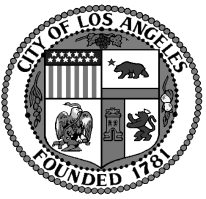 Sherman Oaks Neighborhood Council Monday September 8, 2014Board Meeting